Følgende er et forslag til opslagstekst, som kan benyttes fra onsdag den 17. marts 2021. Vi er flere end 300.000 fodboldspillere i Danmark. 1.600 klubber. Over 1 mio. der holder med et hold herhjemme. Og en hel nation af roligans.Vi er klar til en sikker genstart af fodbold i det fri, hvor smitterisikoen er minimal. Klar til tilskuere på stadion, som vi havde i efteråret uden smittespredning. Klar til at gå i gang med turneringer og stævner for vores fysiske og mentale sundhed og for foreningernes ve og vel.Vi er helt sikkert helt klar. #GenstartfodboldBrug opslagsteksten i forbindelse med dette billede: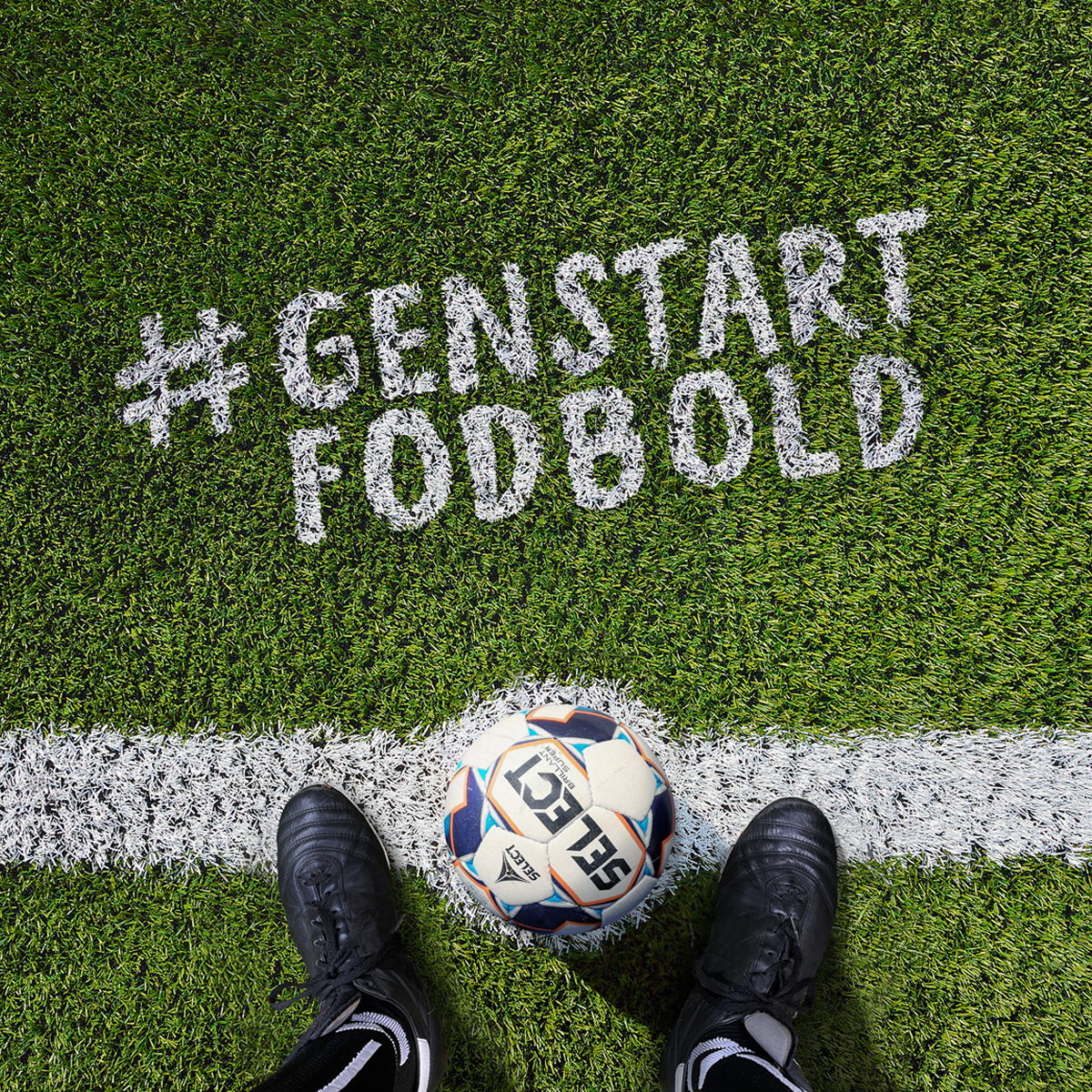 